Ady Endre Alapiskola 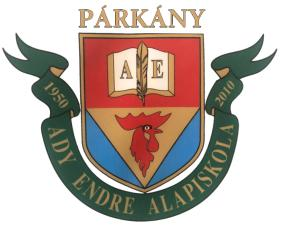 Základná škola Endre Adyho s VJMAdy utca 9, 943 01 Párkány - Adyho 9, 943 01 Štúrovo mail: info@adysuli.sk - web: www.adysuli.sk      Tel./Fax: 036/ 7520730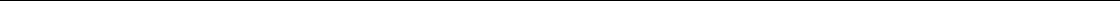 Súhlas rodiča - Szülői beleegyezésDolupodpísaný/á rodič/:...................................................................., mint alulírott szülő,týmto dávam svoj súhlas, aby moje dieťa/ beleegyezem, hogy gyermekem: .................................................................... 	, nar/szül., ………………………., žiak/čka ……………. triedy/osztályos tanuló,  cestovalo osobným motorovým vozidlom v sprievode: ......................................................................... személygépkocsijával utazzon.Názov akcie: …………....................………………………………Az utazás célja: Dátum akcie: ……………………….............................…………Az utazás dátuma:V Štúrove, dňa: ………………………………….	……………………………………Kelt: Párkányban: ................................................án/én	podpis rodiča/szülő aláírásaAdy Endre Alapiskola Základná škola Endre Adyho s VJMAdy utca 9, 943 01 Párkány - Adyho 9, 943 01 Štúrovo mail: info@adysuli.sk - web: www.adysuli.sk      Tel./Fax: 036/ 7520730Súhlas rodiča - Szülői beleegyezésDolupodpísaný/á rodič/:...................................................................., mint alulírott szülő,týmto dávam svoj súhlas, aby moje dieťa/ beleegyezem, hogy gyermekem: .................................................................... 	, nar/szül., ………………………., žiak/čka ……………. triedy/osztályos tanuló,  cestovalo osobným motorovým vozidlom v sprievode: ......................................................................... személygépkocsijával utazzon.Názov akcie: …………....................………………………………Az utazás célja: Dátum akcie: ……………………….............................…………Az utazás dátuma:V Štúrove, dňa: ………………………………….	……………………………………Kelt: Párkányban: ................................................án/én	podpis rodiča/szülő aláírása